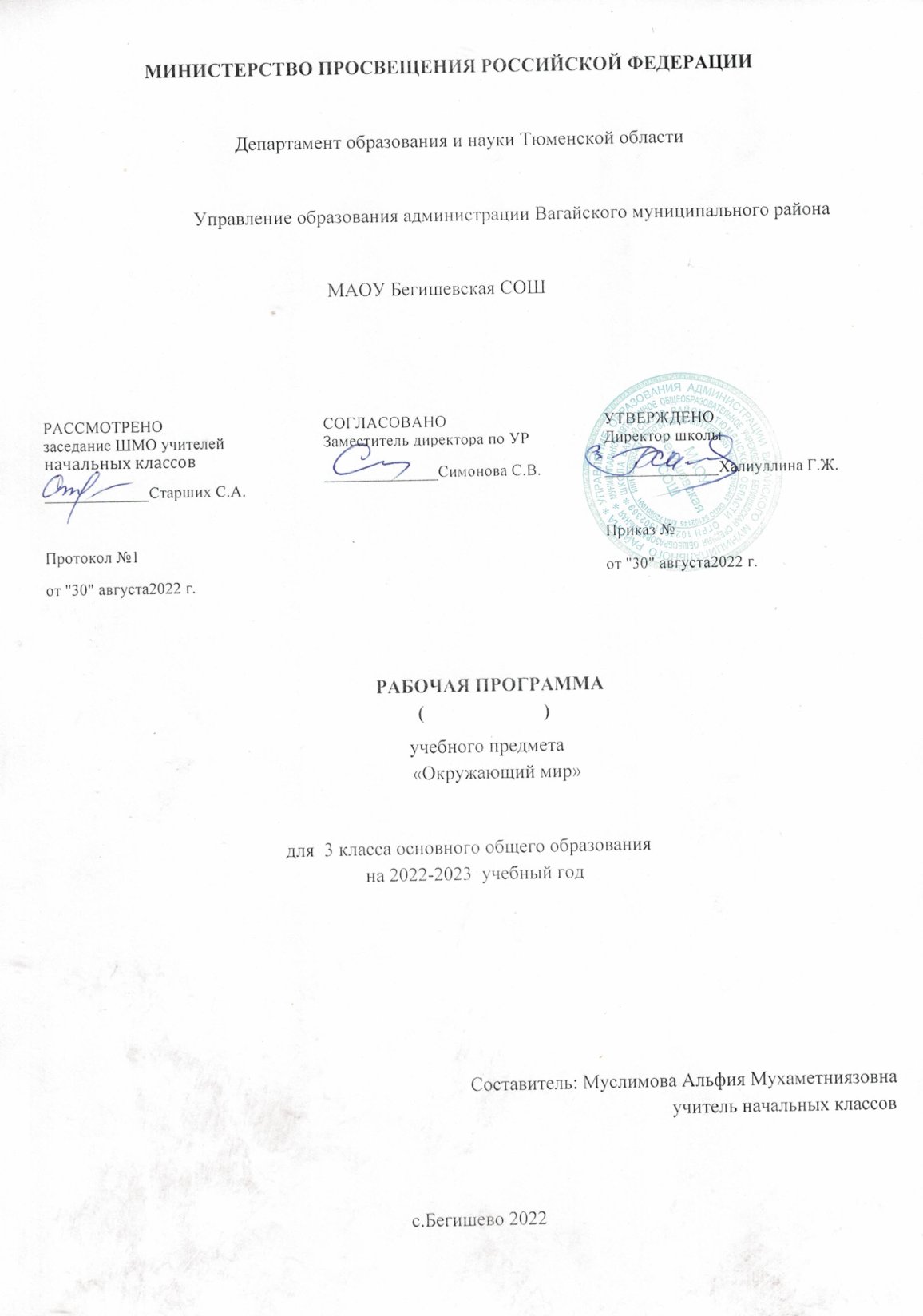 ПОЯСНИТЕЛЬНАЯ ЗАПИСКАПрограмма по учебному предмету «Окружающий мир» (предметная область «Обществознание и естествознание» («Окружающий мир») включает: пояснительную записку, содержание обучения, планируемые результаты освоения программы учебного предмета, тематическое планирование.Пояснительная записка отражает общие цели и задачи изучения предмета, характеристику психологических предпосылок к его изучению младшими школьниками; место в структуре учебного плана, а также подходы к отбору содержания, планируемым результатам и тематическому планированию.Содержание обучения раскрывает содержательные линии для обязательного изучения в 3 классе начальной школы.Содержание обучения в 3 классе завершается перечнем универсальных учебных действий — познавательных, коммуникативных и регулятивных, которые возможно формировать средствами учебного предмета «Окружающий мир» с учётом возрастных особенностей младших школьников.Планируемые результаты включают личностные, метапредметные результаты за период обучения, а также предметные достижения младшего школьника за третий год обучения в начальной школе	В тематическом планировании описывается программное содержание по всем разделам содержания обучения 3 класса, а также раскрываются методы и формы организации обучения и характеристика деятельностей, которые целесообразно использовать при изучении той или иной программной темы.Представлены также способы организации дифференцированного обучения.Рабочая программа по предмету «Окружающий мир» на уровне 3 класса начального общего образования составлена на основе требований к результатам освоения основной образовательной программы начального общего образования, представленных в Федеральном государственном образовательном стандарте начального общего образования, Примерной программы воспитания, а также с учётом историко-культурного стандарта.Изучение предмета «Окружающий мир», интегрирующего знания о природе, предметном мире, обществе и взаимодействии людей в нём, соответствует потребностям и интересам детей младшего школьного возраста и направлено на достижение следующих целей:формирование целостного взгляда на мир, осознание места в нём человека на основе целостного взгляда на окружающий мир (природную и социальную среду обитания); освоение естественнонаучных, обществоведческих, нравственно этических понятий, представленных в содержании данного учебного предмета;развитие умений и навыков применять полученные знания в реальной учебной и жизненной практике, связанной как с поисково-исследовательской деятельностью (наблюдения, опыты, трудовая деятельность), так и с творческим использованием приобретённых знаний в речевой, изобразительной, художественной деятельности;духовно-нравственное развитие и воспитание личности гражданина России, понимание своей принадлежности к Российскому государству, определённому этносу; проявление уважения к истории, культуре, традициям народов РФ; освоение младшими школьниками мирового культурного опыта по созданию общечеловеческих ценностей, законов и правил построения взаимоотношений в социуме; обогащение духовного богатства обучающихся;развитие способности ребёнка к социализации на основе принятия гуманистических норм жизни, приобретение опыта эмоционально-положительного отношения к природе в соответствии с экологическими нормами поведения; становление навыков повседневного проявлениякультуры общения, гуманного отношения к людям, уважительного отношения к их взглядам, мнению и индивидуальности.Центральной идеей конструирования содержания и планируемых результатов обучения является раскрытие роли человека в природе и обществе, ознакомление с правилами поведения в среде обитания и освоение общечеловеческих ценностей взаимодействия в системах «Человек и природа»,«Человек и общество», «Человек и другие люди», «Человек и познание». Важнейшей составляющей всех указанных систем является содержание, усвоение которого гарантирует формирование у обучающихся навыков здорового и безопасного образа жизни на основе развивающейся способности предвидеть результаты своих поступков и оценки возникшей ситуации. Отбор содержания курса«Окружающий мир» осуществлён на основе следующих ведущих идей:раскрытие роли человека в природе и обществе;освоение общечеловеческих ценностей взаимодействия в системах «Человек и природа»,«Человек и общество», «Человек и другие люди», «Человек и его самость»,«Человек и познание».Общее число часов, отведённых на изучение курса «Окружающий мир» в 3 классе, составляет 68 часов (два часа в неделю).СОДЕРЖАНИЕ УЧЕБНОГО ПРЕДМЕТАЧеловек и обществоОбщество как совокупность людей, которые объединены общей культурой и связаны друг с другом совместной деятельностью во имя общей цели. Наша Родина — Российская Федерация. Уникальные памятники культуры России, родного края. Государственная символика Российской Федерации и своего региона. Города Золотого кольца России. Народы России. Уважение к культуре, традициям своего народа и других народов, государственным символам России.Семья — коллектив близких, родных людей. Семейный бюджет, доходы и расходы семьи. Уважение к семейным ценностям.Правила нравственного поведения в социуме. Внимание, уважительное отношение к людям с ограниченными возможностями здоровья, забота о них.Значение труда в жизни человека и общества. Трудолюбие как общественно значимая ценность в культуре народов России. Особенности труда людей родного края, их профессии.Страны и народы мира. Памятники природы и культуры — символы стран, в которых они находятся.Человек и природаМетоды изучения природы. Карта мира. Материки и части света. Вещество. Разнообразие веществ в окружающем мире.Примеры веществ: соль, сахар, вода, природный газ. Твёрдые тела, жидкости, газы. Простейшие практические работы с веществами, жидкостями, газами. Воздух — смесь газов. Свойства воздуха.Значение воздуха для растений, животных, человека. Вода. Свойства воды. Состояния воды, её распространение в природе, значение для живых организмов и хозяйственной жизни человека.Круговорот воды в природе. Охрана воздуха, воды. Горные породы и минералы. Полезные ископаемые, их значение в хозяйстве человека, бережное отношение людей к полезным ископаемым. Полезные ископаемые родного края (2—3 примера). Почва, её состав, значение для живой природы и хозяйственной жизни человека.Первоначальные представления о бактериях. Грибы: строение шляпочных грибов. Грибы съедобные и несъедобные. Разнообразие растений. Зависимость жизненного цикла организмов от условий окружающей среды. Размножение и развитие растений. Особенности питания и дыхания растений.Роль растений в природе и жизни людей, бережное отношение человека к растениям. Условия, необходимые для жизни растения (свет, тепло, воздух, вода). Наблюдение роста растений, фиксация изменений. Растения родного края, названия и краткая характеристика на основе наблюдений.Охрана растений.Разнообразие животных. Зависимость жизненного цикла организмов от условий окружающей среды. Размножение и развитие животных (рыбы, птицы, звери). Особенности питания животных.Цепи питания. Условия, необходимые для жизни животных (воздух, вода, тепло, пища). Роль животных в природе и жизни людей, бережное отношение человека к животным. Охрана животных. Животные родного края, их названия, краткая характеристика на основе наблюдений.Природные сообщества: лес, луг, пруд. Взаимосвязи в природном сообществе: растения — пища и укрытие для животных; животные — распространители плодов и семян растений. Влияние человека на природные сообщества. Природные сообщества родного края (2—3 примера на основе наблюдений). Правила нравственного поведения в природных сообществах.Человек — часть природы. Общее представление о строении тела человека. Системы органов (опорно-двигательная, пищеварительная, дыхательная, кровеносная, нервная, органы чувств), их роль в жизнедеятельности организма. Гигиена отдельных органов и систем органов человека. Измерениетемпературы тела человека, частоты пульса.Правила безопасной жизниЗдоровый образ жизни: двигательная активность (утренняя зарядка, динамические паузы), закаливание и профилактика заболеваний. Забота о здоровье и безопасности окружающих людей.Безопасность во дворе жилого дома (правила перемещения внутри двора и пересечения дворовой проезжей части, безопасные зоны электрических, газовых, тепловых подстанций и других опасных объектов инженерной инфраструктуры жилого дома, предупреждающие знаки безопасности).Правила безопасного поведения пассажира железнодорожного, водного и авиатранспорта (правила безопасного поведения на вокзалах и в аэропортах, безопасное поведение в вагоне, на борту самолёта, судна; знаки безопасности). Безопасность в Интернете (ориентирование в признаках мошеннических действий, защита персональной информации, правила коммуникации в мессенджерах и социальных группах) в условиях контролируемого доступа в Интернет.Универсальные учебные действия.Познавательные универсальные учебные действия:проводить несложные наблюдения в природе (сезонные изменения, поведение животных) по предложенному и самостоятельно составленному плану; на основе результатов совместных с одноклассниками наблюдений (в парах, группах) делать выводы;устанавливать зависимость между внешним видом, особенностями поведения и условиями жизни животного;определять (в процессе рассматривания объектов и явлений) существенные признаки и отношения между объектами и явлениями;моделировать цепи питания в природном сообществе;различать понятия «век», «столетие», «историческое время»; соотносить историческое событие с датой (историческим периодом).Работа с информацией:понимать, что работа с моделями Земли (глобус, карта) может дать полезную и интересную информацию о природе нашей планеты;находить на глобусе материки и океаны, воспроизводить их названия; находить на карте нашу страну, столицу, свой регион;читать несложные планы, соотносить условные обозначения с изображёнными объектами;находить по предложению учителя информацию в разных источниках — текстах, таблицах, схемах, в том числе в Интернете (в условиях контролируемого входа);соблюдать правила безопасности при работе в информационной среде.Коммуникативные универсальные учебные действия:ориентироваться в понятиях, соотносить понятия и термины с их краткой характеристикой:понятия и термины, связанные с социальным миром (безопасность, семейный бюджет, памятник культуры);понятия и термины, связанные с миром природы (планета, материк, океан, модель Земли, царство природы, природное сообщество, цепь питания, Красная книга);понятия и термины, связанные с безопасной жизнедеятельностью (знаки дорожногодвижения, дорожные ловушки, опасные ситуации, предвидение).описывать (характеризовать) условия жизни на Земле;на основе сравнения объектов природы описывать схожие, различные, индивидуальные признаки;приводить примеры, кратко характеризовать представителей разных царств природы; — называть признаки (характеризовать) животного (растения) как живого организма; — описывать (характеризовать) отдельные страницы истории нашей страны (в пределах изученного).Регулятивные универсальные учебные действия:планировать шаги по решению учебной задачи, контролировать свои действия (при небольшой помощи учителя);устанавливать причину возникающей трудности или ошибки, корректировать свои действия.Совместная деятельность:участвуя в совместной деятельности, выполнять роли руководителя (лидера), подчинённого;справедливо оценивать результаты деятельности участников, положительно реагировать на советы и замечания в свой адрес;выполнять правила совместной деятельности, признавать право другого человека иметь собственное суждение, мнение;самостоятельно разрешать возникающие конфликты с учётом этики общения.ПЛАНИРУЕМЫЕ ОБРАЗОВАТЕЛЬНЫЕ РЕЗУЛЬТАТЫИзучение предмета "Окружающий мир" в 3 классе направлено на достижение обучающимися личностных, метапредметных и предметных результатов освоения учебного предмета.ЛИЧНОСТНЫЕ РЕЗУЛЬТАТЫЛичностные результаты изучения предмета «Окружающий мир» характеризуют готовность обучающихся руководствоваться традиционными российскими социокультурными и духовно- нравственными ценностями, принятыми в обществе правилами и нормами поведения и должны отражать приобретение первоначального опыта деятельности обучающихся, в части:Гражданско-патриотического воспитания:становление ценностного отношения к своей Родине - России; понимание особой роли многонациональной России в современном мире;осознание своей этнокультурной и российской гражданской идентичности, принадлежности к российскому народу, к своей национальной общности;сопричастность к прошлому, настоящему и будущему своей страны и родного края; проявление интереса к истории и многонациональной культуре своей страны, уважения к своему и другим народам;первоначальные представления о человеке как члене общества, осознание прав и ответственности человека как члена общества.Духовно-нравственного воспитания:проявление культуры общения, уважительного отношения к людям, их взглядам, признанию их индивидуальности;принятие существующих в обществе нравственно-этических норм поведения и правил межличностных отношений, которые строятся на проявлении гуманизма, сопереживания, уважения и доброжелательности;применение правил совместной деятельности, проявление способности договариваться, неприятие любых форм поведения, направленных на причинение физического и морального вреда другим людям.Эстетического воспитания:понимание особой роли России в развитии общемировой художественной культуры, проявление уважительного отношения, восприимчивости и интереса к разным видам искусства, традициям и творчеству своего и других народов;использование полученных знаний в продуктивной и преобразующей деятельности, в разных видах художественной деятельности.Физического воспитания, формирования культуры здоровья и эмоционального благополучия:соблюдение правил организации здорового и безопасного (для себя и других людей) образа жизни; выполнение правил безопасного поведении в окружающей среде (в том числе информационной);приобретение опыта эмоционального отношения к среде обитания, бережное отношение к физическому и психическому здоровью.Трудового воспитания:осознание ценности трудовой деятельности в жизни человека и общества, ответственное потребление и бережное отношение к результатам труда, навыки участия в различных видах трудовой деятельности, интерес к различным профессиям.Экологического воспитания:осознание роли человека в природе и обществе, принятие экологических норм поведения, бережного отношения к природе, неприятие действий, приносящих ей вред.Ценности научного познания:ориентация в деятельности на первоначальные представления о научной картине мира;осознание ценности познания, проявление познавательного интереса, активности, инициативности, любознательности и самостоятельности в обогащении своих знаний, в том числе с использованием различных информационных средств.МЕТАПРЕДМЕТНЫЕ РЕЗУЛЬТАТЫПознавательныеуниверсальные учебные действия:Базовые логические действия:понимать целостность окружающего мира (взаимосвязь природной и социальной среды обитания), проявлять способность ориентироваться в изменяющейся действительности;на основе наблюдений доступных объектов окружающего мира устанавливать связи и зависимости между объектами (часть - целое; причина - следствие; изменения во времени и в пространстве);сравнивать объекты окружающего мира, устанавливать основания для сравнения, устанавливать аналогии;объединять части объекта (объекты) по определённому признаку;определять существенный признак для классификации, классифицировать предложенные объекты;находить закономерности и противоречия в рассматриваемых фактах, данных и наблюдениях на основе предложенного алгоритма;выявлять недостаток информации для решения учебной (практической) задачи на основе предложенного алгоритмаБазовые исследовательские действия:проводить (по предложенному и самостоятельно составленному плану или выдвинутому предположению) наблюдения, несложные опыты; проявлять интерес к экспериментам, проводимым под руководством учителя;определять разницу между реальным и желательным состоянием объекта (ситуации) на основе предложенных вопросов;формулировать с помощью учителя цель предстоящей работы, прогнозировать возможное развитие процессов, событий и последствия в аналогичных или сходных ситуациях;моделировать ситуации на основе изученного материала о связях в природе (живая и неживая природа, цепи питания; природные зоны), а также в социуме (лента времени; поведение и егопоследствия; коллективный труд и его результаты и др. );проводить по предложенному плану опыт, несложное исследование по установлению особенностей объекта изучения и связей между объектами (часть — целое, причина — следствие);формулировать выводы и подкреплять их доказательствами на основе результатов проведённого наблюдения (опыта, измерения, исследования).Работа с информацией:использовать различные источники для поиска информации, выбирать источник получения информации с учётом учебной задачи;согласно заданному алгоритму находить в предложенном источнике информацию, представленную в явном виде;распознавать достоверную и недостоверную информацию самостоятельно или на основе предложенного учителем способа её проверки;находить и использовать для решения учебных задач текстовую, графическую, аудиовизуальную информацию;читать и интерпретировать графически представленную информацию (схему, таблицу, иллюстрацию);соблюдать правила информационной безопасности в условиях контролируемого доступа в Интернет (с помощью учителя);анализировать и создавать текстовую, видео, графическую, звуковую информацию в соответствии с учебной задачей;фиксировать полученные результаты в текстовой форме (отчёт, выступление, высказывание) и графическом виде (рисунок, схема, диаграмма).Коммуникативные универсальные учебные действия:в процессе диалогов задавать вопросы, высказывать суждения, оценивать выступления участников;признавать возможность существования разных точек зрения; корректно и аргументированно высказывать своё мнение; приводить доказательства своей правоты;соблюдать правила ведения диалога и дискуссии; проявлять уважительное отношение к собеседнику;использовать смысловое чтение для определения темы, главной мысли текста о природе, социальной жизни, взаимоотношениях и поступках людей;создавать устные и письменные тексты (описание, рассуждение, повествование);конструировать обобщения и выводы на основе полученных результатов наблюдений и опытной работы, подкреплять их доказательствами;находить ошибки и восстанавливать деформированный текст об изученных объектах и явлениях природы, событиях социальной жизни;готовить небольшие публичные выступления с возможной презентацией (текст, рисунки, фото, плакаты и др. ) к тексту выступления.Регулятивные универсальные учебные действия:Самоорганизация:планировать самостоятельно или с небольшой помощью учителя действия по решению учебной задачи;выстраивать последовательность выбранных действий и операций.Самоконтроль:осуществлять контроль процесса и результата своей деятельности;находить ошибки в своей работе и устанавливать их причины; корректировать свои действия при необходимости (с небольшой помощью учителя);предвидеть возможность возникновения трудностей и ошибок, предусматривать способы их предупреждения, в том числе в житейских ситуациях, опасных для здоровья и жизни.Самооценка:объективно оценивать результаты своей деятельности, соотносить свою оценку с оценкой учителя;оценивать целесообразность выбранных способов действия, при необходимости корректировать их.Совместная деятельность:понимать значение коллективной деятельности для успешного решения учебной (практической) задачи; активно участвовать в формулировании краткосрочных и долгосрочных целей совместной деятельности (на основе изученного материала по окружающему миру);коллективно строить действия по достижению общей цели: распределять роли, договариваться, обсуждать процесс и результат совместной работы;проявлять готовность руководить, выполнять поручения, подчиняться;выполнять правила совместной деятельности: справедливо распределять и оценивать работу каждого участника; считаться с наличием разных мнений; не допускать конфликтов, при их возникновении мирно разрешать без участия взрослого;ответственно выполнять свою часть работы.ПРЕДМЕТНЫЕ РЕЗУЛЬТАТЫК концу обучения в 3 классе обучающийся научится:различать государственную символику Российской Федерации (гимн, герб, флаг); проявлять уважение к государственным символам России и своего региона;проявлять уважение к семейным ценностям и традициям, традициям своего народа и других народов; соблюдать правила нравственного поведения в социуме;приводить примеры памятников природы, культурных объектов и достопримечательностей родного края; столицы России, городов РФ с богатой историей и культурой; российских центров декоративно-прикладного искусства; проявлять интерес и уважение к истории и культуре народов России;показывать на карте мира материки, изученные страны мира;различать расходы и доходы семейного бюджета;распознавать изученные объекты природы по их описанию, рисункам и фотографиям, различать их в окружающем мире;проводить по предложенному плану или инструкции небольшие опыты с природными объектами с использованием простейшего лабораторного оборудования и измерительных приборов; соблюдать безопасность проведения опытов;группировать изученные объекты живой и неживой природы, проводить простейшую классификацию;сравнивать по заданному количеству признаков объекты живой и неживой природы; — описывать на основе предложенного плана изученные объекты и явления природы, выделяя их существенные признаки и характерные свойства;использовать различные источники информации о природе и обществе для поиска и извлечения информации, ответов на вопросы;использовать знания о взаимосвязях в природе, связи человека и природы для объяснения простейших явлений и процессов в природе, организме человека;фиксировать результаты наблюдений, опытной работы, в процессе коллективной деятельности обобщать полученные результаты и делать выводы;создавать по заданному плану собственные развёрнутые высказывания о природе, человеке и обществе, сопровождая выступление иллюстрациями (презентацией);соблюдать правила безопасного поведения пассажира железнодорожного, водного и авиатранспорта;соблюдать периодичность двигательной активности и профилактики заболеваний;соблюдать правила безопасного поведения во дворе жилого дома;соблюдать правила нравственного поведения на природе;безопасно использовать персональные данные в условиях контролируемого доступа в Интернет; ориентироваться в возможных мошеннических действиях при общении в мессенджерах.ТЕМАТИЧЕСКОЕ ПЛАНИРОВАНИЕПОУРОЧНОЕ ПЛАНИРОВАНИЕУЧЕБНО-МЕТОДИЧЕСКОЕ ОБЕСПЕЧЕНИЕ ОБРАЗОВАТЕЛЬНОГО ПРОЦЕССАОБЯЗАТЕЛЬНЫЕ УЧЕБНЫЕ МАТЕРИАЛЫ ДЛЯ УЧЕНИКАОкружающий мир (в 2 частях), 3 класс /Плешаков А.А., Акционерное общество«Издательство«Просвещение»; Введите свой вариант:МЕТОДИЧЕСКИЕ МАТЕРИАЛЫ ДЛЯ УЧИТЕЛЯПлешаков А. А. Окружающий мир. Рабочие программы. 1 – 4 классы. – М.: Просвещение, 2019.Окружающий мир. Методические рекомендации.3 класс : пособие для учителей общеобразоват. учреждений / А. А. Плешаков, Н. М. Белянкова, А. Е. Соловьева. — М.: Просвещение, 2018. — 63 с. —ISBN 978-5-09-027137-0.Плешаков А. А., Гара Н. Н., Назарова З. Д. Окружающий мир: Тесты. 3 класс: пособие для учащихся общеобразовательных учреждений. – М.: Просвещение, 2021.Плешаков А. А. Окружающий мир. Рабочая тетрадь. 3 класс. В 2 ч. Ч. 1. – М.: Просвещение, 2022.Плешаков А. А. Окружающий мир. Рабочая тетрадь. 3 класс. В 2 ч. Ч. 2. – М.: Просвещение, 2022. Плешаков А. А. Окружающий мир. Учебник. 3 класс. В 2 ч. Ч. 1. – М.: Просвещение, 2021.2. Плешаков А. А. Окружающий мир. Учебник. 3 класс. В 2 ч. Ч. 2. – М.: Просвещение, 2021.ЦИФРОВЫЕ ОБРАЗОВАТЕЛЬНЫЕ РЕСУРСЫ И РЕСУРСЫ СЕТИ ИНТЕРНЕТЕдиная Коллекция цифровых образовательных ресурсов [Электронный ресурс]- Режим доступа:/school-collection.edu.ru/.Мир природы. Познавательные материалы об окружающем мире [Электронный ресурс]- Режим доступа:/ http://smallgames.ws/11730-mir-prirody-poznavatelnye-materialy-ob.html.Умники. Изучаем жизнь-полная версия [Электронный ресурс]- Режим доступа:/smallgames.ws/10010- umniki-izuchaem-zhizn.html.Электронное приложение к учебнику А.А. Плешакова. [Электронный ресурс]- Режим доступа: http://school-russia.prosv.ru/info.aspx?ob_no=26995.Энциклопедия животных онлайн [Электронный ресурс]- Режим доступа:/onlinevsem.ru/obuchenie/enciklopediya-zhivotnyx-onlajn.htm.МАТЕРИАЛЬНО-ТЕХНИЧЕСКОЕ ОБЕСПЕЧЕНИЕ ОБРАЗОВАТЕЛЬНОГО ПРОЦЕССА УЧЕБНОЕ ОБОРУДОВАНИЕОБОРУДОВАНИЕ ДЛЯ ПРОВЕДЕНИЯ ЛАБОРАТОРНЫХ, ПРАКТИЧЕСКИХ РАБОТ, ДЕМОНСТРАЦИЙ№ п/пНаименование разделов и тем программыКоличество часовКоличество часовКоличество часовДатаизученияВиды деятельностиВиды, формы контроляЭлектронные (цифровые) образовательные ресурсы№ п/пНаименование разделов и тем программывсегоконтрольные работыпрактические работыДатаизученияВиды деятельностиВиды, формы контроляЭлектронные (цифровые) образовательные ресурсыРаздел 1. Человек и общество.Раздел 1. Человек и общество.Раздел 1. Человек и общество.Раздел 1. Человек и общество.Раздел 1. Человек и общество.Раздел 1. Человек и общество.Раздел 1. Человек и общество.Раздел 1. Человек и общество.Раздел 1. Человек и общество.1.1.Общество — совокупность людей, которые объединены общей культурой и связаны друг с другом совместной деятельностью во имя общей цели.208.09.202209.09.2022Рассказ учителя, рассматривание иллюстраций на тему: «Что такое общество»;Просмотр и обсуждение иллюстраций, видеофрагментов и других материалов (по выбору) на тему: «Жизнь народов нашей страны»;Устный опрос;Письменный контроль/school-collection.edu.ru/.1.2.Государственная символика Российской Федерации (гимн, герб, флаг) и своего региона.113.09.2022Определение государственной символики РФ;Устный опрос; Тестированиеhttp://smallgames.ws/11730-mir-prirody-poznavatelnye- materialy-ob.html.1.3.Наша Родина — Российская Федерация — многонациональная страна.215.09.202220.09.2022Просмотр и обсуждение иллюстраций, видеофрагментов и других материалов (по выбору) на тему: «Жизнь народов нашей страны»;Устный опрос; Тестирование/ http://smallgames.ws/11730- mir-prirody-poznavatelnye- materialy-ob.html.1.4.Особенности жизни, быта, культуры народов РФ.122.09.2022Ролевая игра по теме «Встречаем гостей из разных республик РФ»: рассказы гостей об их крае и народах, рассказы для гостей о родном крае;Устный опрос;Тестированиеhttp://school-russia.prosv.ru/ info.aspx?ob_no=26995.1.5.Уважение к культуре, истории, традициям своего народа и других народов.127.10.2022Ролевая игра по теме «Встречаем гостей из разных республик РФ»: рассказы гостей об их крае и народах, рассказы для гостей о родном крае;Устный опрос;Письменный контрольhttp://smallgames.ws/11730- mir-prirody-poznavatelnye-materialy-ob.html.1.6.Уникальные памятники культуры (социальные и природные объекты) России, родного края.129.09.2022Просмотр и обсуждение иллюстраций, видеофрагментов и других материалов (по выбору) по теме «Уникальные памятники культуры России»;Устный опрос;Письменный контрольhttp://school-russia.prosv.ru/info.aspx? ob_no=26995.1.7.Города Золотого кольца России.304.10.202211.10.2022Моделирование маршрута по Золотому кольцу с использованием фотографий достопримечательностей, сувениров и т.д.;Устный опрос; Тестированиеhttp://school-russia.prosv.ru/info.aspx? ob_no=26995.1.8.Страны и народы мира на карте.913.10.202217.11.2022«Путешествие по странам мира» (достопримечательности отдельных стран мира, по выбору детей): рассматривание видеоматериалов, слайдов, иллюстраций; Символы стран, с которыми знакомятся дети;Устный опрос;Письменный контрольhttp://school-russia.prosv.ru/info.aspx?ob_no=26995.1.9.Памятники природы и культуры — символы стран, в которых они находятся.2122.11.202224.11.2022Практическая работа с картой: страны мира. Работа в группах: самостоятельное составление описания любой страны или народа мира (с использованием дополнительной литературы и Интернета);Контрольная работаhttp://smallgames.ws/11730-mir-prirody- poznavatelnye-materialy-ob.html.1.10.Семья — коллектив близких, родных людей. Поколения в семье.129.11.2022Учебный диалог по теме «Для чего создаётся семья», «Почему семью называют коллективом»;Письменный контроль;http://school-russia.prosv.ru/info.aspx? ob_no=26995.1.11.Взаимоотношения в семье: любовь, доброта, внимание, поддержка.101.12.2022Работа в группах: коллективный ответ на вопрос«Какие бывают семьи?»;Тестированиеhttp://school-russia.prosv.ru/info.aspx?ob_no=26995.1.12.Семейный бюджет, доходы и расходы семьи.106.12.2022Рассказ учителя: «Что такое семейный бюджет»;Тестирование/school-collection. edu.ru/.Итого по разделуИтого по разделу25Раздел 2. Человек и природа.Раздел 2. Человек и природа.Раздел 2. Человек и природа.Раздел 2. Человек и природа.Раздел 2. Человек и природа.Раздел 2. Человек и природа.Раздел 2. Человек и природа.Раздел 2. Человек и природа.Раздел 2. Человек и природа.2.1.Вещество. Разнообразие веществ в окружающем мире. Твёрдые тела, жидкости, газы, их свойства.2108.12.202213.12.2022Практические работы (наблюдение и опыты) с веществами: текучесть, растворимость, окрашиваемость и др.;ТестированиеПрактическая работа/school-collection.edu.ru/.2.2.Воздух — смесь газов. Свойства воздуха. Значение для жизни.115.12.2022Упражнения: классификация тел и веществ, сравнение естественных и искусственных тел; классификация твёрдых, жидких и газообразных веществ;Тестирование/smallgames.ws/10010- umniki-izuchaem-zhizn.html.2.3.Вода. Свойства воды.Состояния воды, её распространение в природе, значение для жизни. Круговорот воды в природе.220.12.202222.12.2022Демонстрация учебных экспериментов: состояния воды, свойства воздуха;Устный опрос;Письменный контроль/ http://smallgames.ws/11730-mir- prirody-poznavatelnye-materialy-ob.html.2.4.Охрана воздуха, воды.127.12.2022Демонстрация учебных экспериментов: состояния воды, свойства воздуха;Устный опрос; Тестирование/ http://smallgames.ws/11730- mir-prirody-poznavatelnye- materialy-ob.html.2.5.Почва, её состав, значение для живой природы и хозяйственной деятельности человека.129.12.2022Экскурсия: почвы (виды, состав, значение для жизни природы и хозяйственной деятельности людей);Самооценка с использованием« Оценочного листа»http://school-russia.prosv.ru/info.aspx?ob_no=26995.2.6.Разнообразие растений. Зависимость жизненного цикла организмов от условий окружающей среды.110.01.2023Работа в группе: классификация растений из списка, который предложили одноклассники;Устный опрос; Тестированиеhttp://school-russia.prosv.ru/info.aspx? ob_no=26995.2.7.Условия, необходимые для жизни растения (свет, тепло, воздух, вода). Наблюдение роста растений, фиксация изменений.112.01.2023Рассказ-рассуждение о жизни растений;Устный опрос; Тестированиеhttp://smallgames.ws/11730- mir-prirody-poznavatelnye- materialy-ob.html.2.8.Размножение и развитие растений. Особенности питания и дыхания растений.117.01.2023Практическая работа в паре по теме«Размножения растений (побегом, листом, семе нами)»;Самооценка с использованием« Оценочного листа»http://school-russia.prosv.ru/ info.aspx?ob_no=26995.2.9.Роль растений в природе и жизни людей, бережное отношение человека к растениям.119..01.2023Рассказ-рассуждение о жизни растений;Устный опрос; Тестированиеhttp://smallgames.ws/11730-mir-prirody- poznavatelnye-materialy-ob.html.2.10.Растения родного края, названия и краткая характеристика. Охрана растений.124.01.2023Охраняемые растения родного края (наблюдение, рассматривание иллюстраций);Устный опрос; Тестированиеhttp://smallgames.ws/11730-mir-prirody- poznavatelnye-materialy-ob.html.2.11.Разнообразие животных. Зависимость жизненного цикла организмов от условий окружаю щей среды.126.01.2023Дидактическая игра по теме «Каких животных мы знаем»;Тестирование/onlinevsem.ru/obuchenie/enciklopediya- zhivotnyx-onlajn.htm.2.12.Особенности питания животных. Цепи питания. Условия, необходимые для жизни животных (воздух, вода, тепло, пища).131.01.2023Учебный диалог по теме «Как животные питаются»;Составление и анализ цепей питания;Письменный контроль/onlinevsem.ru/obuchenie/ enciklopediya-zhivotnyx-onlajn.htm.2.13.Размножение и развитие животных (рыбы, птицы, звери, пресмыкающиеся, земноводные).102.02.2023Моделирование стадий размножения животных (на примере земноводных, рыб);Устный опрос; Тестирование/onlinevsem.ru/obuchenie/ enciklopediya-zhivotnyx-onlajn.htm.2.14.Роль животных в природе и жизни людей, бережное отношение человека к животным. Охрана животных.107.02.2023Просмотр и обсуждение иллюстраций, видеофрагментов и других материалов (по выбору) на тему «Охрана животных»;Устный опрос;Письменный контроль/onlinevsem.ru/obuchenie/enciklopediya- zhivotnyx-onlajn.htm.2.15.Животные родного края, их названия.109.02.2023Рассказы детей по теме «Мой домашний питомец»;Устный опрос;Письменный контроль/onlinevsem.ru/obuchenie/ enciklopediya-zhivotnyx-onlajn.htm.2.16.Царства природы. Бактерии, общее представление. Грибы: строение шляпочного гриба; съедобные и несъедобные грибы.114.02.2023Рассказ учителя (чтение текста учебника) о бактериях;Рассматривание и описание особенностей внешнего вида бактерий;Тестированиеhttp://school-russia.prosv.ru/info. aspx?ob_no=26995.2.17.Природные сообщества родного края.116.02.2023Рассказ учителя по теме «Что такое природное сообщество» ;Устный опрос;Письменный контроль/smallgames.ws/10010-umniki- izuchaem-zhizn.html.2.18.Природные сообщества: лес, луг, пруд. Взаимосвязи в природном сообществе.121.02.2023Учебный диалог по теме «Особенности леса (луга, водоёма) как сообщества»;Тестирование/school-collection.edu.ru/.2.19.Создание человеком природных сообществ для хозяйственной деятельности, получения продуктов питания (поле, сад, огород).128.02.2023Сравнение понятий: естественные сообщества, искусственные сообщества;Устный опрос; Тестирование/school-collection.edu.ru/.2.20.Правила поведения в лесу, на водоёме, на лугу.102.03.2023Обсуждение ситуаций, раскрывающих правила положительного и отрицательного отношения к природе;Устный опрос; Тестирование/ http://smallgames.ws/11730-mir- prirody-poznavatelnye-materialy-ob.html.2.21.Горные породы и минералы. Полезные ископаемые, их значение в хозяйстве человека.Полезные ископаемые родного края.307.03.202314.03.2023Практические работы: горные породы и минералы— название, сравнение, описание;Самооценка с использованием« Оценочного листа»/ http://smallgames.ws/11730-mir- prirody-poznavatelnye-materialy-ob.html.2.22.Человек — часть природы. Общее представление о строении тела человека.116.03.2023Обсуждение текстов учебника, объяснения учителя: «Строение тела человека»;Устный опрос;Письменный контроль/smallgames.ws/10010-umniki- izuchaem-zhizn.html.2.23.Системы органов (опорно-двигательная, пищеварительная, дыхательная, кровеносная, нервная, органы чувств), их роль в жизнедеятельности организма.8121.03.202320.04.2023Рассматривание схемы строения тела человека: называние, описание функций разных систем органов;ТестированиеКонтрольная работаhttp://school-russia.prosv.ru/info. aspx?ob_no=26995.2.24.Гигиена отдельных органов и систем органов человека.2125.04.202327.04.2023Обсуждение о гигиене отдельных органов человека;Тестированиеhttp://school-russia.prosv. ru/info.aspx?ob_no=26995.2.25.Измерение температуры тела человека, частоты пульса.2102.05.202304.05.2023Практическая работа по теме «Измерение температуры тела и частоты пульса»;Тестирование;Практическая работаhttp://school-russia.prosv. ru/info.aspx?ob_no=26995.Итого по разделуИтого по разделу38Раздел 3. Правила безопасной жизни.Раздел 3. Правила безопасной жизни.Раздел 3. Правила безопасной жизни.Раздел 3. Правила безопасной жизни.Раздел 3. Правила безопасной жизни.Раздел 3. Правила безопасной жизни.Раздел 3. Правила безопасной жизни.Раздел 3. Правила безопасной жизни.Раздел 3. Правила безопасной жизни.3.1.Здоровый образ жизни; забота о здоровье и безопасности окружающих людей.111.05.2023Анализ ситуаций по теме «Что может произойти, если…»;Устный опрос; Тестированиеhttp://viki.rdf.ru/3.2.Безопасность во дворе жилого дома (внимание к зонам электрических, газовых, тепловых подстанций и других опасных объектов; предупреждающие знаки безопасности).116.05.2023Ролевая игра по теме «Рас скажи малышу, как нужно вести себя на игровой и спортивной площадке»;Тестирование; Устный опросhttp://www.vse-dlya-detey.ru/ shkolnye-uchebniki/ okruzhayushchij-mir.html3.3.Транспортная безопасность пассажира разных видов транспорта, правила поведения на вокзалах, в аэропортах, на борту самолёта, судна.118.05.2023Рассказ учителя по теме «Правила поведения в транспорте, на вокзалах, в аэропортах, на борту самолета, судна»;Работа в группах: составление памятки по теме«Правила поведения в аэропортах, на борту самолета, судна (по выбору группы)»;Тестированиеhttp://pedsovet.su/index/0-39? searchid3.4.Безопасность в Интернете (ориентировка в признаках мошенничества в сети; защита персональной информации) в условиях контролируемого доступа в Интернет.2123..05.202325.05.2023Учебный диалог по теме «Как обеспечить безопасность при работе в Интернете»;Устный опрос;Контрольная работа/school-collection.edu.ru/.Итого по разделуИтого по разделу5Резервное времяРезервное время0ОБЩЕЕ КОЛИЧЕСТВО ЧАСОВ ПО ПРОГРАММЕОБЩЕЕ КОЛИЧЕСТВО ЧАСОВ ПО ПРОГРАММЕ6842№ п/пТема урокаКоличество часовКоличество часовКоличество часовДатаизученияВиды, формы контроля№ п/пТема урокавсегоконтрольные работыпрактические работыДатаизученияВиды, формы контроля1.Человек- часть природы.108.09.2022Устный опрос; тестирование2.Общество109.09.2022Устный опрос; тестирование3.Государственная символика Российской Федерации113.09.2022Устный опрос;письменный контроль4.Российская Федерация — многонациональная страна.115.09.2022Устный опрос; тестирование5.Российская Федерация — многонациональная страна.120.09.2022Устный опрос; тестирование6.Особенности жизни, быта, культуры народов РФ122.09.2022Устный опрос; тестирование7.Уважение к культуре, истории, традициям своего народа и других народов.127.09.2022Устный опрос; тестирование8.Уникальные памятники культуры (социальные и природные объекты) России, родного края.129.09.2022Устный опрос, тестирование9.Города Золотого кольца России.104.10.2022Устный опрос;письменный контроль10.Города Золотого кольца России.106.10.2022Устный опрос;письменный контроль11.Города Золотого кольца России.111.10.2022Тестирование; устный опрос12.Наши ближайшие соседи113.10.2022Устный опрос;самооценка с использованием«Оценочноголиста»13.Наши ближайшие соседи118.10.2022Устный опрос; тестирование14.На севере Европы (Норвегия, Швеция)120.10.2022Устный опрос; тестирование15.На севере Европы (Финляндия, Дания, Исландия)125.10.2022Тестирование; устный опрос16.Что такое Бенилюкс127.10.2022Тестирование; устный опрос17.В центре Европы108.11.2022Устный опрос;письменный контроль18.По Франции и Великобритании110.11.2022Устный опрос; тестирование19.По Франции и Великобритании115.11.2022Устный опрос; тестирование20.На юге Европы117.11.2022Тестирование; устный опрос21.Памятники природы и культуры — символы стран, в которых они находятся.122.11.2022Тестирование; устный опрос22.Контрольная работа по разделу " Человек и общество"1124.11.2022Контрольная работа23.Семья — коллектив близких, родных людей. Поколения в семье.129.11.2022Тестирование;Устный ответ24.Взаимоотношения в семье: любовь, доброта, внимание, поддержка.101.12.2022Письменный контроль;устный ответ25.Семейный бюджет, доходы и расходы семьи.106.12.2022Тестирование; Устный ответ26.Тела, вещества, частицы108.12.2022Тестирование; устный ответ27.Разнообразие веществ1113.12.2022Практическая работа;устный ответ28.Воздух и его охрана115.12.2022Самооценка с использованием«Оценочного листа»29.Вода120.12.2022Устный ответ; тестирование30.Превращения и круговорот воды122.12.2022Устный опрос; тестирование31.Охрана воздуха, воды127.12.2022Тестирование;письменный контроль32.Что такое почва129.12.2022Устный опрос;письменный контроль33.Разнообразие растений.110.01.2023Устный опрос; тестирование34.Солнце, растения и мы с вами112.01.2023Устный опрос;письменный контроль35.Размножение и развитие растений117.01.2023Тестирование; устный опрос36.Роль растений в природе и жизни людей, бережное отношение человека к растениям.119.01.2023Тестирование; устный опрос37.Растения родного края. Охрана растений.124.01.2023Устный опрос; тестирование38.Р а з н о о б р а з и е ж и в о т н ы х.126.01.2023Устный опрос; тестирование39.Особенности питания животных.131.01.2023Устный опрос;письменный контроль40.Размножение и развитие животных102.02.2023Устный опрос; тестирование41.Охрана животных107.02.2023Самооценка с использованием«Оценочного листа»42.Животные родного края109.02.2023Устный опрос;письменный контроль43.Бактерии, общее представление. Грибы114.02.2023Устный опрос; тестирование44.Природные сообщества родного края.116.02.2023Устный опрос; тестирование45.Природные сообщества: лес, луг, пруд.Взаимосвязи в природном сообществе.121.02.2023Устный опрос; тестирование46.Создание человеком природных сообществ для хозяйственной деятельности, получения продуктов питания (поле, сад, огород).128.02.2023Устный ответ;письменный контроль47.Правила поведения в лесу, на водоёме, на лугу.102.02.2023Устный ответ; тестирование;48.Полезные ископаемые107.03.2023Устный ответ;письменный контроль49.Полезные ископаемые родного края.109.03.2023Устный опрос; тестирование50.Полезные ископаемые родного края.114.03.2023Устный опрос; тестирование51.Организм человека116.03.2023Устный опрос; тестирование52.Организм человека121.03.2023Устный опрос;письменный контроль53.Органы чувств123.03.2023Устный опрос; тестирование54.Надежная защита организма104.03.2023Устный опрос; тестирование55.Опора тела и движение106.04.2023Устный опрос;письменный контроль56.Наше питание111.04.2023Устный опрос;письменный контроль57.Дыхание и кровообращение113.04.2023Устный опрос; тестирование58.Умей предупреждать болезни118.04.2023Устный опрос; тестирование59.Здоровый образ жизни120.04.2023Тестирование; устный опрос60.Гигиена отдельных органов и систем органов человека125.04.2023Устный опрос; тестирование61.Аттестационная работа за 2022-2023 уч.год в форме итогового тестирования1127.04.2023Тестирование62.Измерение температуры тела человека, частоты пульса.1102.04.2023Практическая работа63.Контрольная работа по разделу " Человек и природа"1104.05.2023Контрольная работа64.Забота о здоровье и безопасности окружающих людей.111.05.2023Устный опрос; тестирование65.Безопасность во дворе жилого дома116.05.2023Устный опрос;письменный контроль66.Транспортная безопасность пассажира разных видов транспорта118.05.2023Самооценка с использованием«Оценочного листа»67.Безопасность в Интернете123.05.2023Устный опрос; тестирование68.Контрольная работа по разделу " Правила безопасной жизни"1125.05.2023Контрольная работаОБЩЕЕ КОЛИЧЕСТВО ЧАСОВ ПО ПРОГРАММЕОБЩЕЕ КОЛИЧЕСТВО ЧАСОВ ПО ПРОГРАММЕ6842